Glue                              GlueGlue                               Glue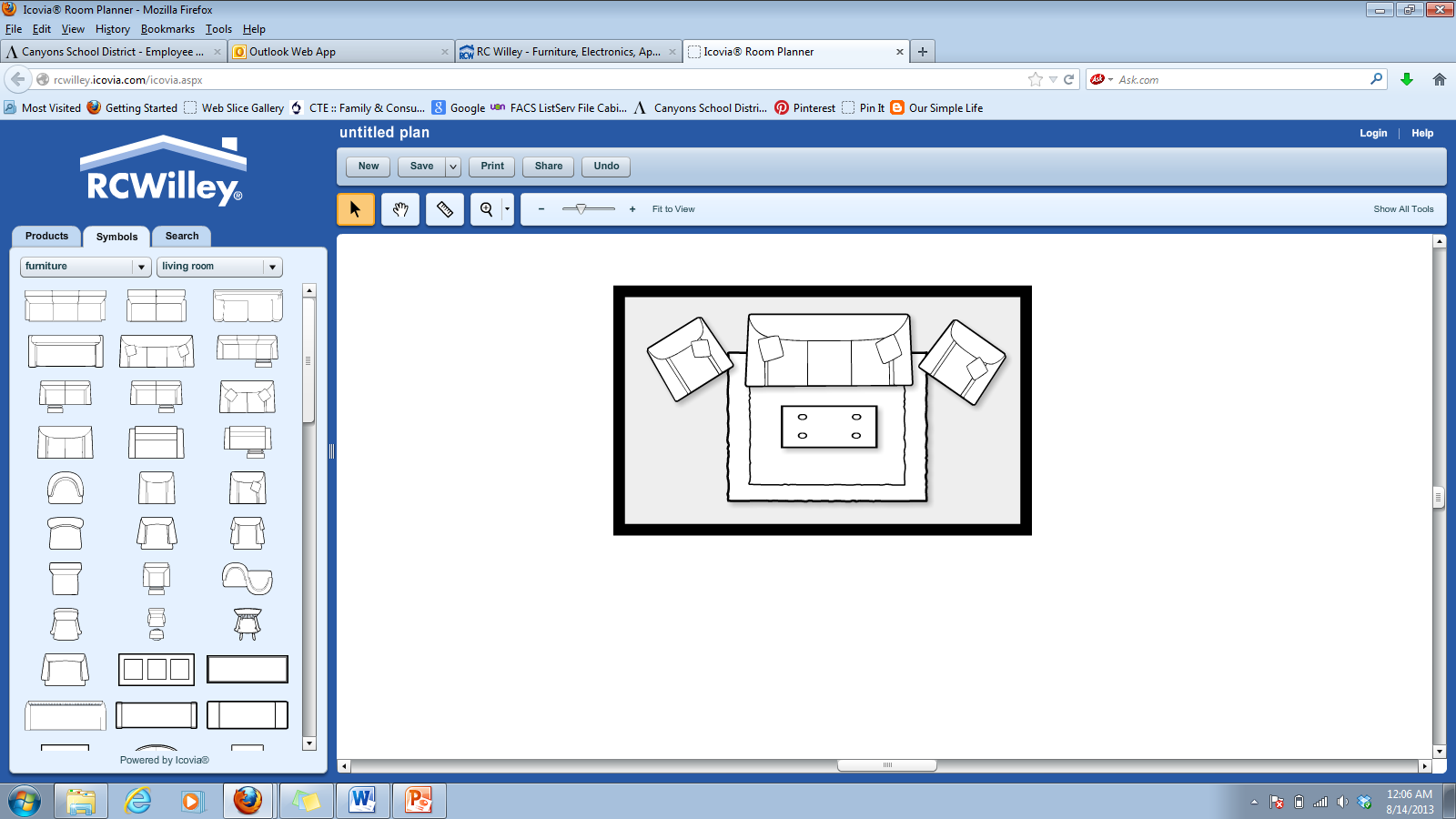 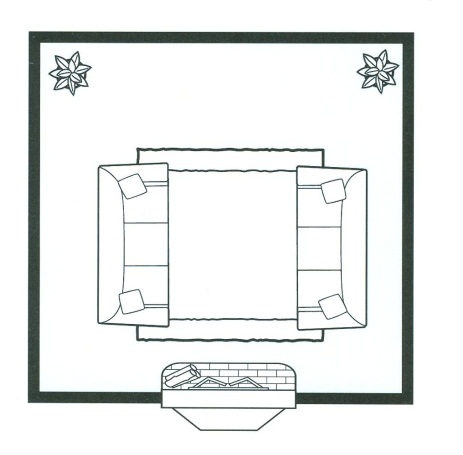 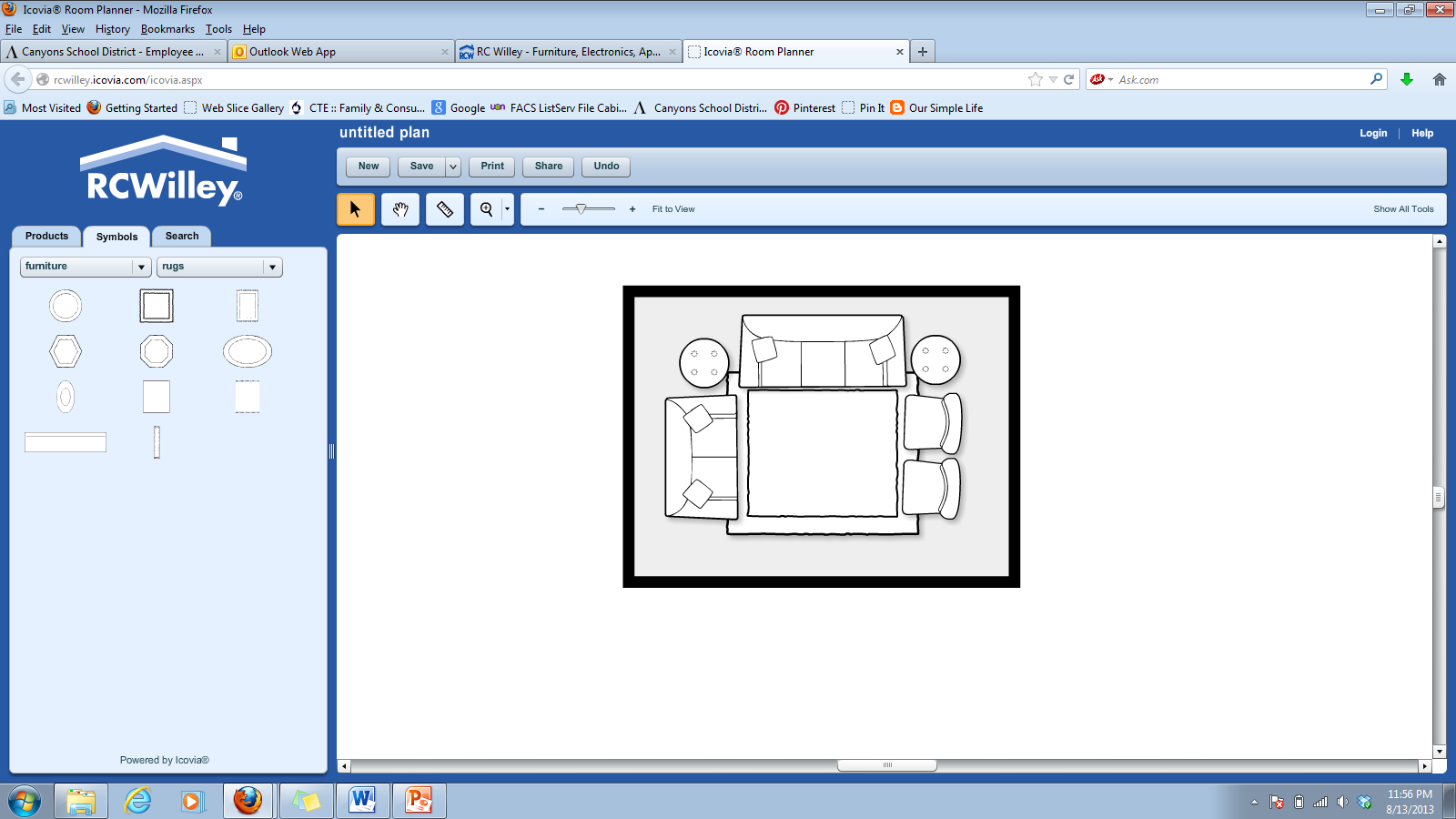 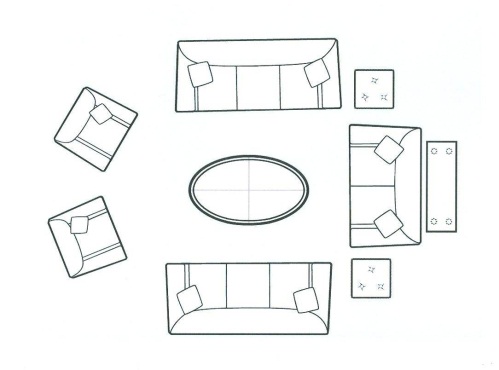 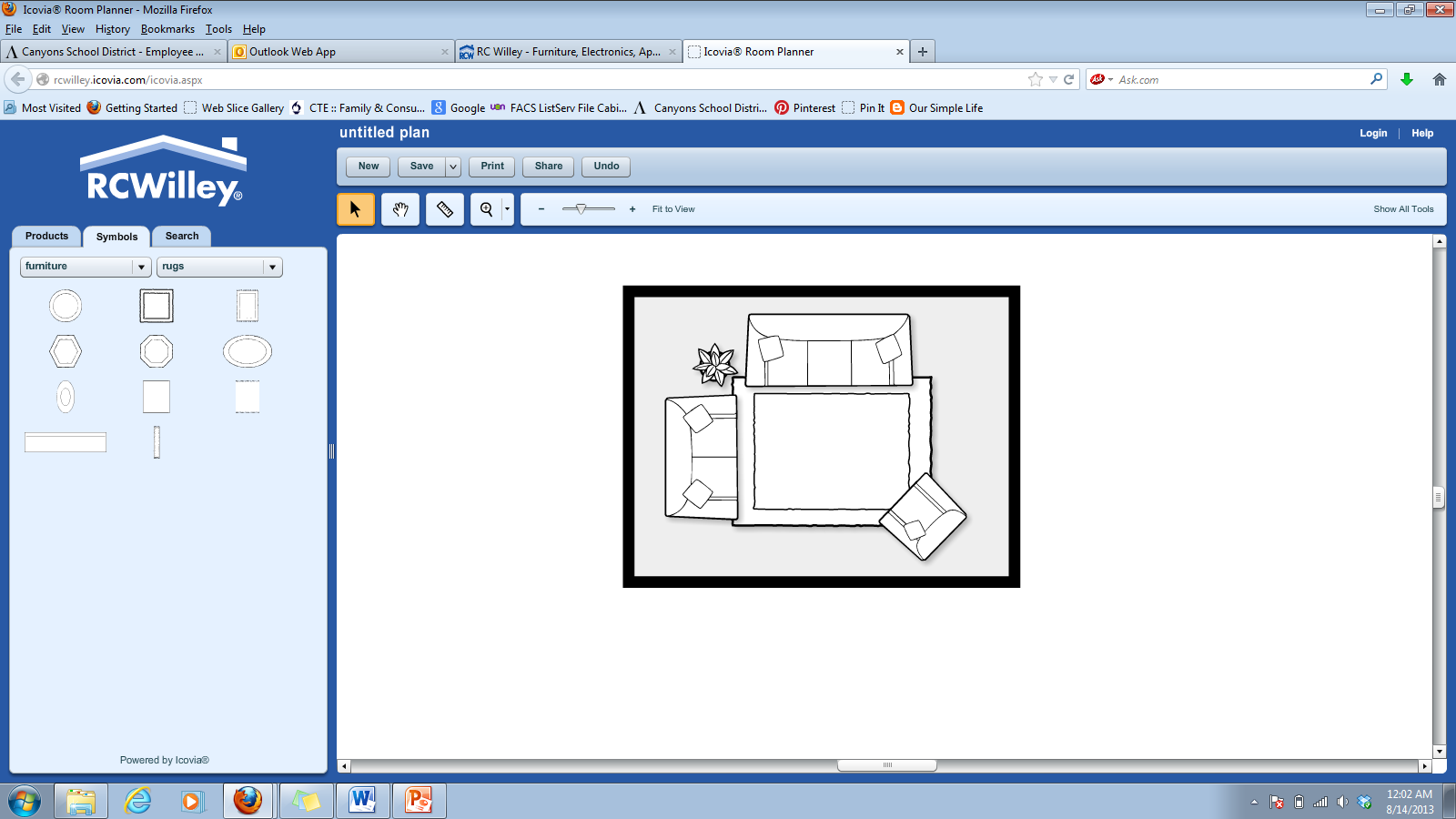 